الأسبوع(1)الحصصالأحد20/6الأثنين21/6الثلاثاء22/6الاربعاء23/6الخميس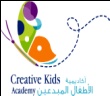 42/69:9.30سراج منيرسيرة اوقصص الانبياءسراج منيرسيرة اوقصص الانبياءرحلة9.30:11الإتيكيت(دعاء ندا)الذكاء الاجتماعي(مس ياسمين)الإتيكيت(دعاء ندا)الذكاء الاجتماعيرحلة11:12باليةمهارة يدويةباليةمطبخ مرحرحلةالأسبوع(2)الحصصالأحد27/6الأثنين28/6الثلاثاء29/6الاربعاء30/6الخميس1/79:9.30سراج منيرسيرةاوقصص الانبياءسراج منيرسيرةاوقصص الانبياءرحلة9.30:11الإتيكيت(دعاء ندا)الذكاء الاجتماعي(مس ياسمين)الإتيكيت(دعاء ندا)الذكاء الاجتماعي(مس ياسمين)رحلة11:12باليةمهارة يدويةباليةمطبخ مرحرحلةالأسبوع(3)الحصصالأحد4/7الأثنين5/7الثلاثاء6/7الاربعاء7/7الخميس8/79:9.30سراج منيرسيرةاوقصص الانبياءسراج منيرسيرةاوقصص الانبياءرحلة9.30:11الإتيكيت(دعاء ندا)الذكاء الاجتماعي(مس ياسمين)الإتيكيت(دعاء ندا)الذكاء الاجتماعي(مس ياسمين)رحلة11:12باليةمهارة يدويةباليةمطبخ مرحرحلةالأسبوع(4)الحصصالأحد11/7الأثنين12/7الثلاثاء13/7الاربعاء14/7الخميس15/79:9.30سراج منيرسيرةاوقصص الانبياءسراج منيرسيرةاوقصص الانبياءرحلة9.30:11بيتي الجميل(حنان صديقة مس غدير)مهارات تفكير(مس ياسمين)بيتي الجميل(حنان صديقة مس غدير)مهارات تفكير(مس ياسمين)رحلة11:12باليةمهارة يدويةباليةمطبخ مرحرحلةالأسبوع(5)الحصصالأحد18/7الأثنين19/7الثلاثاء20/7الاربعاء21/7الخميس22/79:9.30سراج منيرسيرةاوقصص الانبياءسراج منيرسيرةاوقصص الانبياءرحلة9.30:11بيتي الجميل(حنان صديقة مس غدير)الذكاء الاجتماعي(مس ياسمين)بيتي الجميل(حنان صديقة مس غدير)الذكاء الاجتماعي(مس ياسمين)رحلة11:12باليةمهارة يدويةباليةمطبخ مرحرحلةالأسبوع(6)الحصصالأحد23/7الأثنين24/7الثلاثاء25/7الاربعاء26/7الخميس27/79:9.30سراج منيرسيرةاوقصص الانبياءسراج منيرسيرةاوقصص الانبياءرحلة9.30:11بيتي الجميل(حنان صديقة مس غدير)الذكاء الاجتماعي(مس ياسمين)بيتي الجميل(حنان صديقة مس غدير)الذكاء الاجتماعي(مس ياسمين)رحلة11:12باليةمهارة يدويةباليةمطبخ مرحرحلة